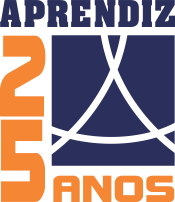 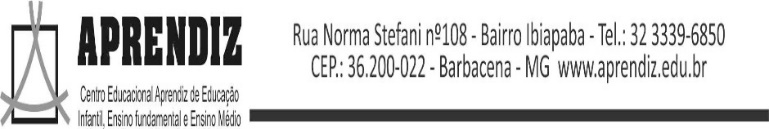 Circular nº 01 em 21 de fevereiro de 2019.De: Equipe PedagógicaPara: Pais e/ou responsáveis dos alunos da Ed. Infantil e Fund. I.		O CARNAVAL/2019 está chegando! O Centro Educacional Aprendiz já está esperando o confete, a música, e muita animação dos nossos alunos.	Nós da Equipe Aprendiz estamos ansiosos e aguardamos com alegria nossas crianças para participar dessa folia! 	Informamos que o CARNAVAL da escola será comemorado dia 01 de março (sexta-feira). Neste dia os alunos poderão vir com fantasias leves e confortáveis. Não será permitido o uso de acessórios como espada, cordas e spray.O uso de fantasia não é obrigatório, quem quiser pode vir uniformizado. Comunicamos que o horário de entrada e saída será o mesmo, ou seja, 13h às 17h30min. Aguardamos a presença de todos!Trazer confete e serpentina para a diversão da criançada.Entraremos em recesso no período de 04 a 08 de março, INCLUSIVE A ESCOLA INTEGRAL. Retornaremos nossas atividades no dia 11/03 (segunda-feira). BOM CARNAVAL PARA TODOS!Atenciosamente, Equipe Pedagógica.Ciente: _________________________________________Assinatura do responsávelCircular nº 01 em 21 de fevereiro de 2019.De: Equipe PedagógicaPara: Pais e/ou responsáveis dos alunos da Ed. Infantil e Fund. I.		O CARNAVAL/2019 está chegando! O Centro Educacional Aprendiz já está esperando o confete, a música, e muita animação dos nossos alunos.	Nós da Equipe Aprendiz estamos ansiosos e aguardamos com alegria nossas crianças para participar dessa folia! 	Informamos que o CARNAVAL da escola será comemorado dia 01 de março (sexta-feira). Neste dia os alunos poderão vir com fantasias leves e confortáveis. Não será permitido o uso de acessórios como espada, cordas e spray.O uso de fantasia não é obrigatório, quem quiser pode vir uniformizado. Comunicamos que o horário de entrada e saída será o mesmo, ou seja, 13h às 17h30min. Aguardamos a presença de todos!Trazer confete e serpentina para a diversão da criançada.Entraremos em recesso no período de 04 a 08 de março, INCLUSIVE A ESCOLA INTEGRAL. Retornaremos nossas atividades no dia 11/03 (segunda-feira). BOM CARNAVAL PARA TODOS!Atenciosamente, Equipe Pedagógica.Ciente: _________________________________________Assinatura do responsável